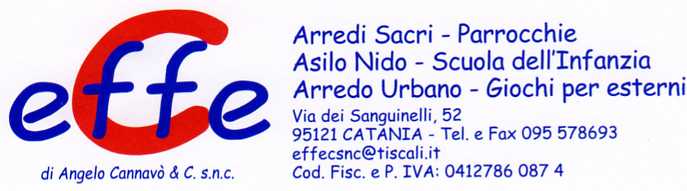 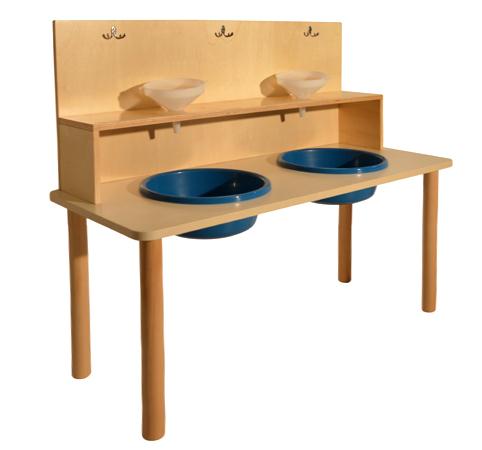 Descrizione:Tavolo laboratorio per travasi, con piano 125x50 cmplaccato su due lati dotato di 2 vaschette D.32,sottostante gambe in faggio fissate al piano conpiastre in acciaio inox.Soprastante mensola travasi in multistrato verniciatatrasparente con prodotti all'acqua 115x20x20 cmdotato di 2 fori portaimbuto e schienale a pannello congancetti portatutto.Altezza piano materna 58 cm.Altezza piano nido 46 cm.
Categoria: LaboratorioCodice: RT0109X